KARTA PRODUKTUARENA PIŁKARSKA nr kat. 1236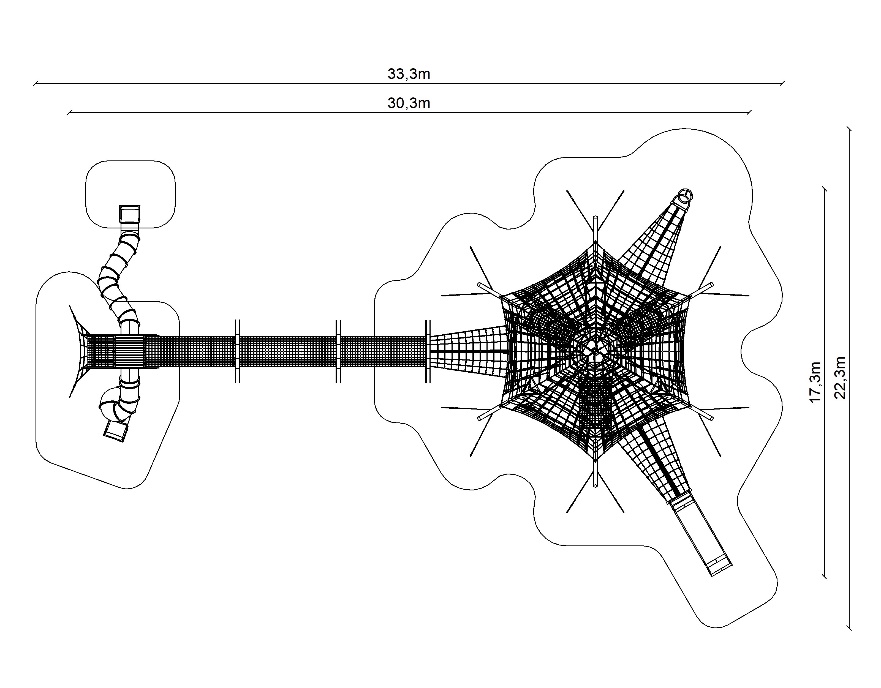 Wymiary urządzenia:Długość: 30,3 mSzerokość: 17,3 mWysokość: 7,0 mPrzestrzeń minimalna: 33,3m x 22,3 mGrupa wiekowa: od 5 do 14 latGłębokość posadowienia: 1,0 mWysokość swobodnego upadku: 3,0 m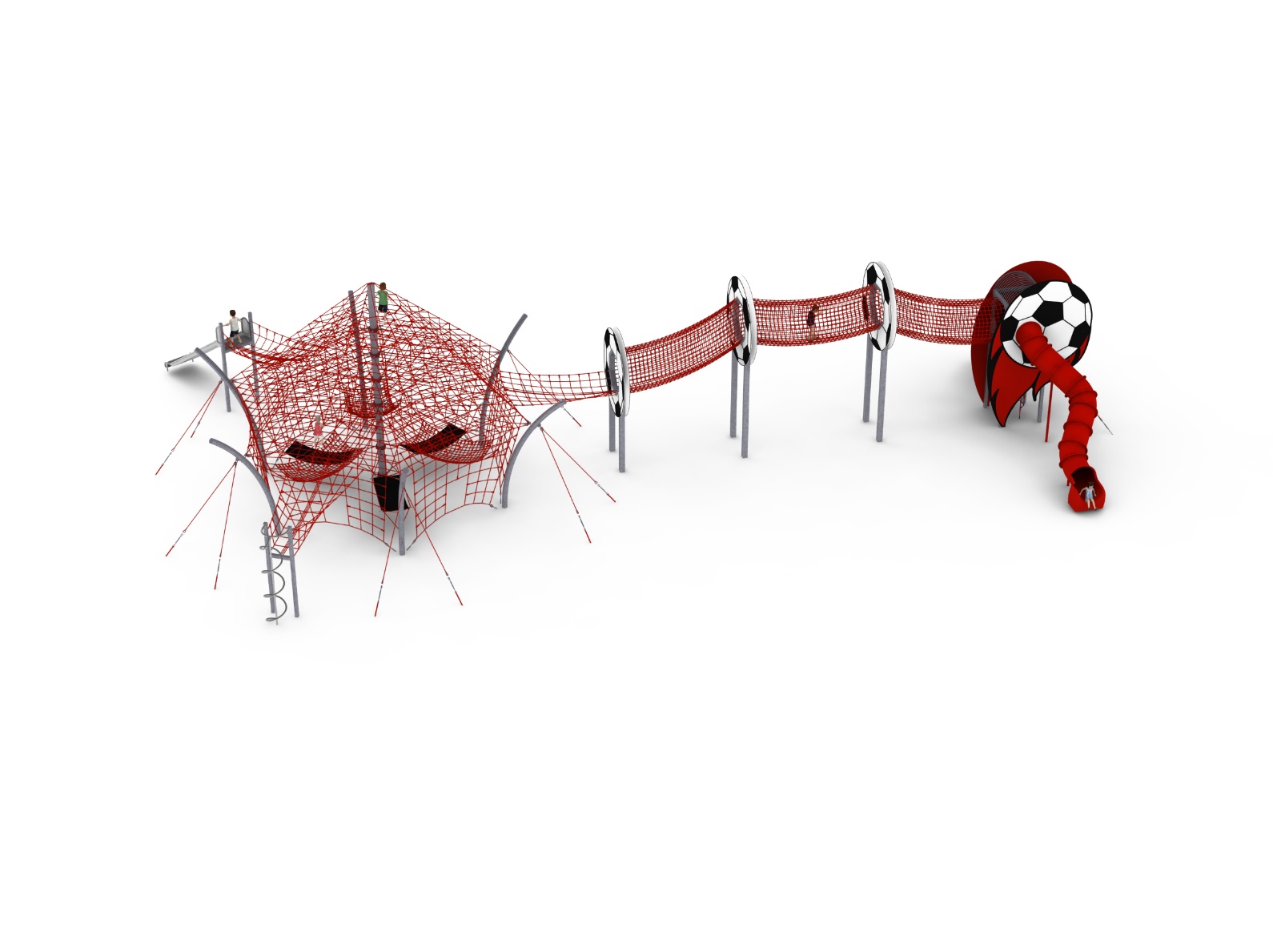 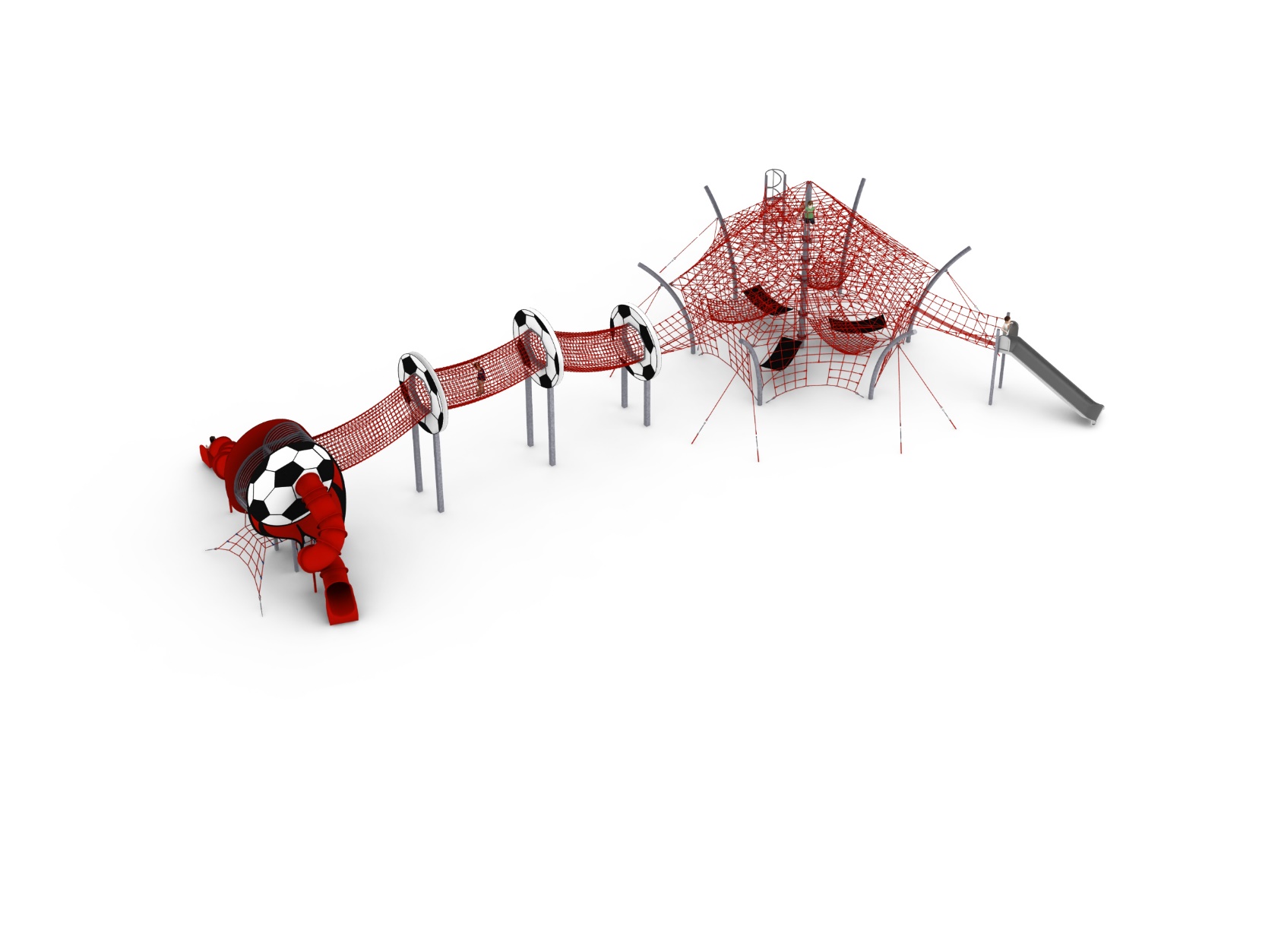 Konfiguracja składa się z:STADION nr kat. 426Dodatek RURKA STRAŻACKA nr kat. 426 cDodatek ŚLIZG SZEROKI 426 mPrzejście TUNEL PIŁKARSKIWieża „PIŁKA Z OGNIEM”STADION nr kat. 426.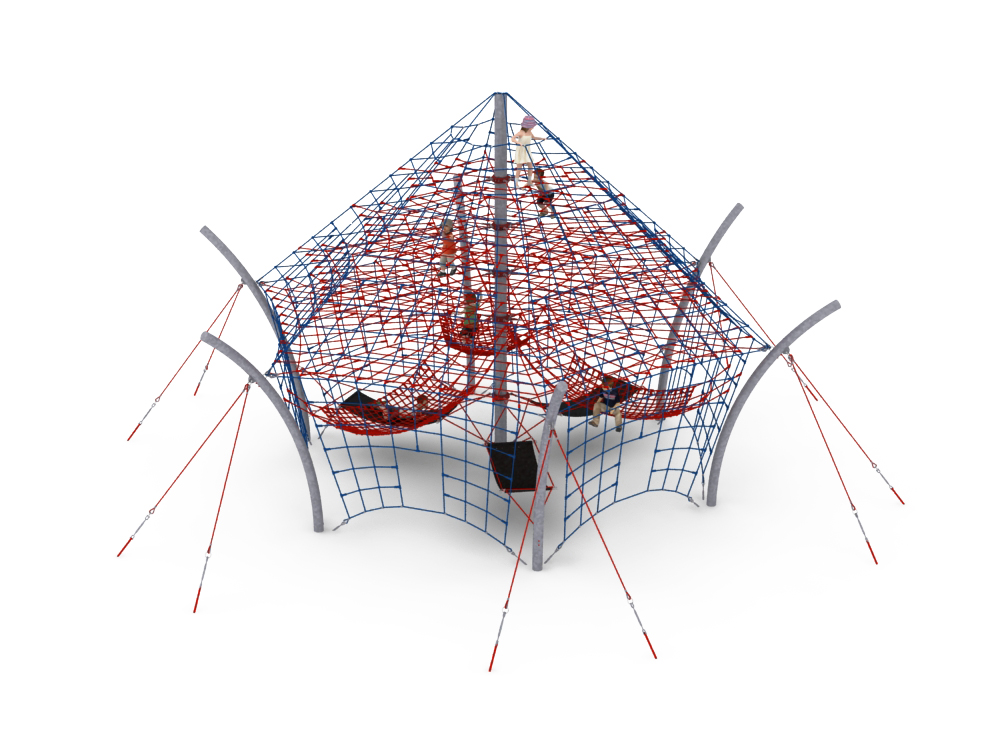 Wymiary urządzenia:Długość: 14,3 mSzerokość: 13,7 mWysokość: 7,0 mPrzestrzeń minimalna: 17,3m x 16,6mGrupa wiekowa: od 5 do 14 latGłębokość posadowienia: 1,0mWysokość swobodnego upadku: 3,0 m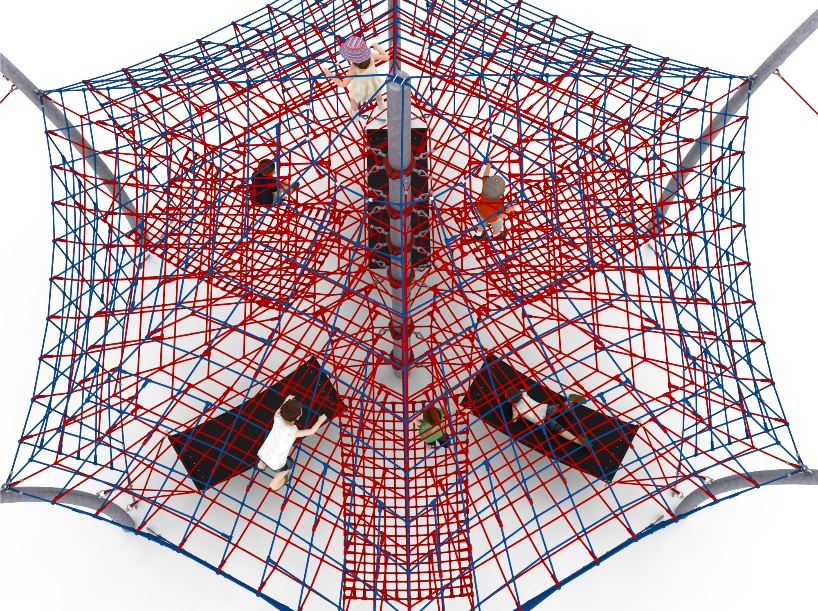 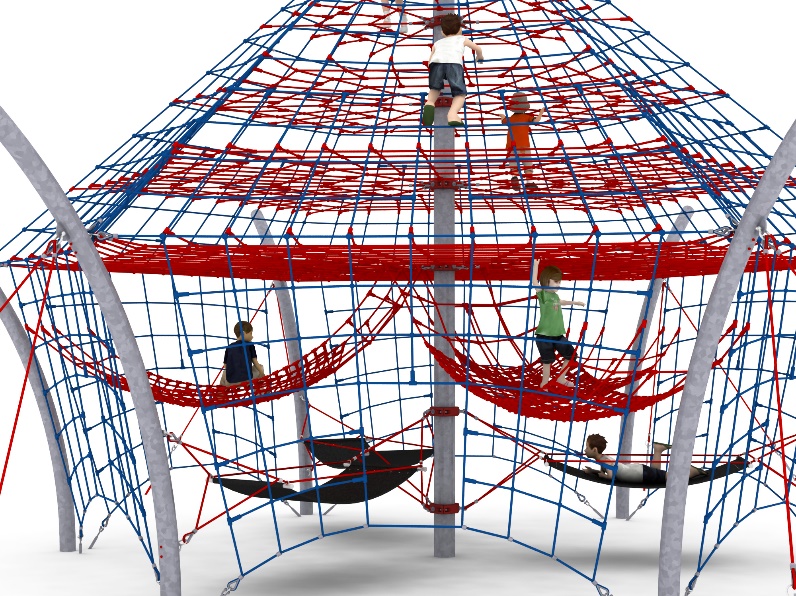 Opis urządzeniaUrządzenie składa się z 7- metrowego masztu posadowionego w centrum oraz sześciu wygiętych łuków stalowych posadowionych po obwodzie urządzenia.  Na konstrukcji rozciągnięta jest sieć składająca się z sześciu ścian linowych. Dodatkową atrakcją są poziome płaszczyzny linowe na wysokości 3,0 m,  3,85, 4,70m i 5,55m oraz pełniące funkcję zabawowo rekreacyjną 6 hamaków podwieszonych w dolnej części urządzenia. 3 hamaki wykonane  ze zbrojonej gumy, podwieszone na wysokości 1m o wymiarach 2m x 0,9m z dostępem z ziemi oraz 3 hamaki linowe podwieszone na wysokości 1,5 m o wymiarach 2,3m x 1,5m z dostępem z głównej sieci linowej.Wytyczne dotyczące materiałów i technologii wykonania urządzenia.                                                           Głównym elementem konstrukcyjnym jest słup stalowy o średnicy 219,1mm oraz poboczne o średnicy 168,3 zabezpieczone przed korozją poprzez cynkowanie ogniowe. Fundamenty wykonane są jako stopy żelbetowe posadowione na głębokości . Konstrukcję linowa zamocowana do słupów stalowych za pomocą śrub rzymskich umożliwiających korekcję naciągu. Sieć wykonana jest z liny POLIAMIDOWEJ, PLECIONEJ, KLEJONEJ wzmocnionej strunami stalowymi ocynkowanymi galwanicznie. Średnica liny wynosi 18 mm. Elementy łączące liny ze sobą wykonane są z tworzywa sztucznego i aluminium. Elementy łączące liny ze słupem wykonane są ze stali nierdzewnej i staliwa. Staliwo zabezpieczone jest przed korozją poprzez pomalowanie farbą chlorokauczukową.Dodatek RURKA STRAŻACKA nr kat. 426 c.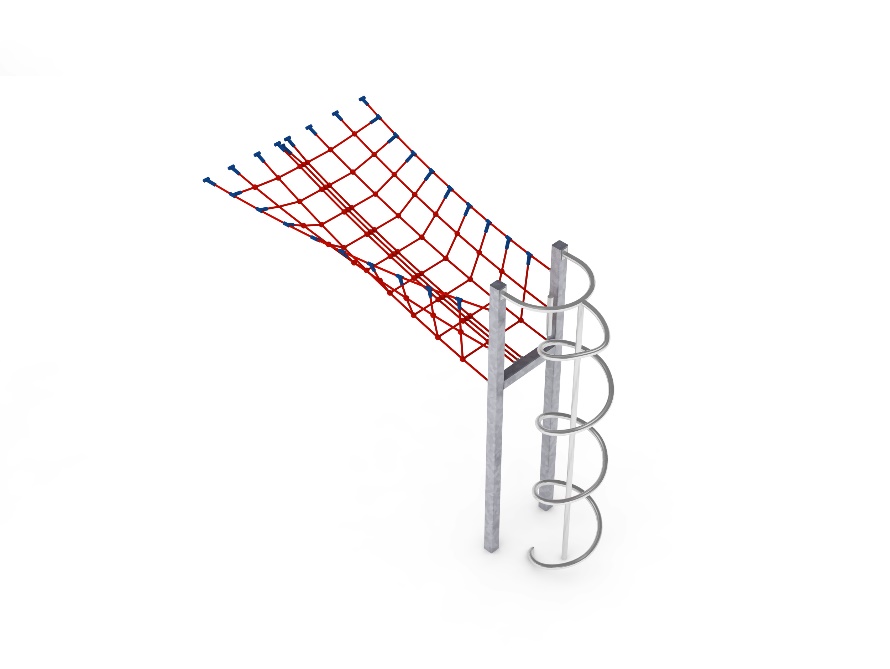 Wymiary urządzenia:Długość: 4,4 mSzerokość: 2,3 mWysokość: Przestrzeń minimalna urządzenia  + 17,0 m2Grupa wiekowa: od 5 do 14 latGłębokość posadowienia: Wysokość swobodnego upadku: 3,0 mWytyczne dotyczące materiałów i technologii wykonania urządzenia.Głównym elementem dodatku jest spiralna rurka strażacka wykonany w całości ze stali kwasoodpornej w gatunku 0H18N9. Średnica spirali wynosi 0,65 m. Podest startowy znajduje się na wysokości 2 m powyżej poziomu terenu. Elementy konstrukcyjne dodatku wykonane są z rury kwadratowej o przekroju 100x100 mm, które są zabezpieczone przed korozją poprzez cynkowanie ogniowe. Fundamenty wykonane są jako stopy żelbetowe posadowione na głębokości 1m. Przejście łączące ślizg ze stadionem ma kształt litery U i jest wykonane z liny poliamidowej, plecionej, klejonej wzmocnionej strunami stalowymi ocynkowanymi galwanicznie. Średnica liny wynosi 18 mm. Elementy łączące liny ze sobą wykonane są z tworzywa sztucznego i aluminium. Dodatek ŚLIZG SZEROKI 426 m.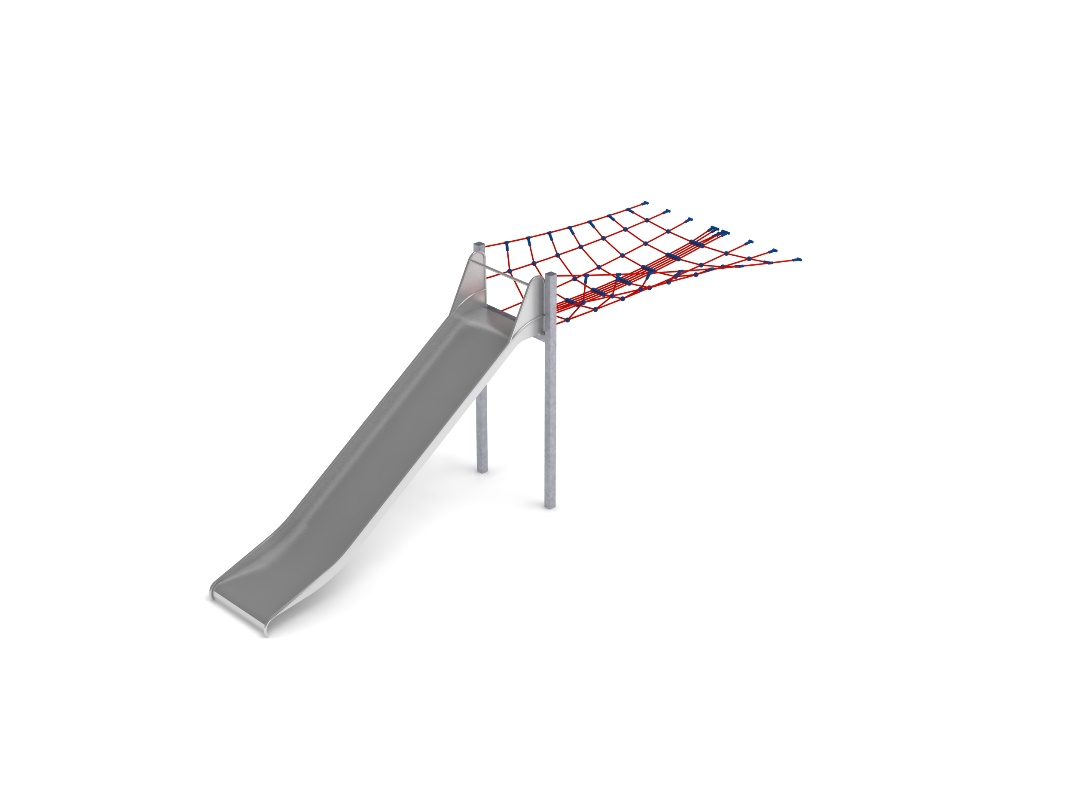 Wymiary urządzenia:Długość: 7,7 mSzerokość: 2,4 mWysokość: 3,25 mPrzestrzeń minimalna urządzenia + 29,0 m2Grupa wiekowa: od 5 do 14 latGłębokość posadowienia: Wysokość swobodnego upadku: 3,0 mWytyczne dotyczące materiałów i technologii wykonania urządzenia.Głównym elementem dodatku jest ślizg wykonany w całości ze stali kwasoodpornej w gatunku 0H18N9. Początek części startowej znajduje się na wysokości 2,25 m powyżej poziomu terenu. Szerokość ślizgu wynosi 1m. Elementy konstrukcyjne dodatku wykonane są z rury kwadratowej o przekroju 100x100 mm, które są zabezpieczone przed korozją poprzez cynkowanie ogniowe. Fundamenty wykonane są jako stopy żelbetowe posadowione na głębokości 1m. Przejście łączące ślizg ze stadionem jest wykonane z liny poliamidowej, plecionej, klejonej wzmocnionej strunami stalowymi ocynkowanymi galwanicznie. Średnica liny wynosi 18 mm. Elementy łączące liny ze sobą wykonane są z tworzywa sztucznego i aluminium. Przejście TUNEL PILKARSKI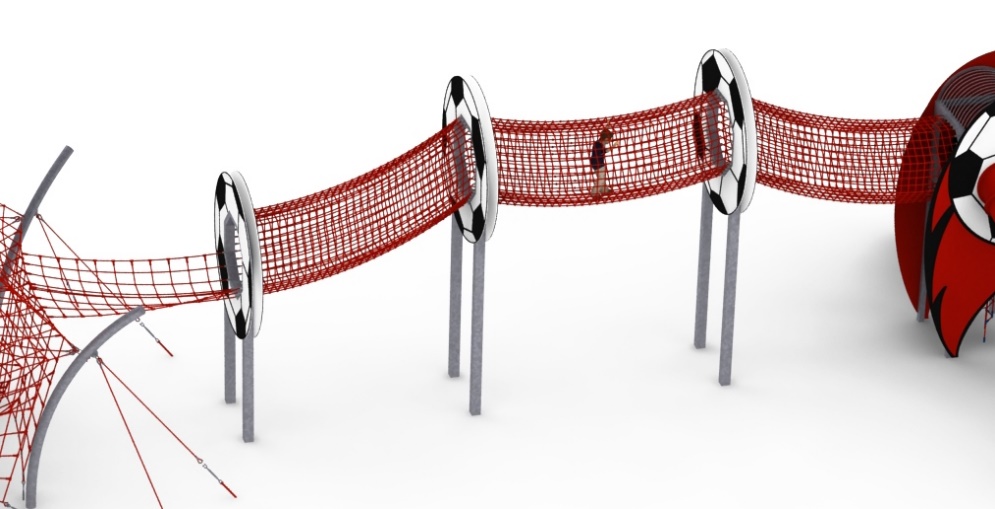 Wymiary urządzenia:Długość: 16,1 mSzerokość: 2,8 mWysokość: 5,9 mGrupa wiekowa: od 5 do 14 latGłębokość posadowienia: Wysokość swobodnego upadku: 3mWytyczne dotyczące materiałów i technologii wykonania urządzenia.Głównym elementem konstrukcyjnym są jekle stalowe 160mm x 160mm ocynkowane ogniowo.  Jekle obudowane są z obu stron płytą HPL o grubości 10mm imitujące piłkę nożną. Podwieszone na słupach przejście linowe składa się z: 2 tuneli o średnicy 1,4m i długości 4m, tunelu o średnicy 1,4m i długości 4,5m oraz przejścia ze STADIONU do tuneli o długości 3,4m i szerokości 2,3m. Tunele wykonane są z gęstej sieci uniemożliwiającej przemieszczanie się użytkowników po zewnętrznej części urządzenia. Fundamenty wykonane są jako stopy żelbetowe posadowione na głębokości 1m. Sieci linowe wykonane są z liny poliamidowej, plecionej, klejonej wzmocnionej strunami stalowymi ocynkowanymi galwanicznie. Średnica liny wynosi 18 mm. Elementy łączące liny ze sobą wykonane są z tworzywa sztucznego i aluminium. Wieża „PIŁKA Z OGNIEM” 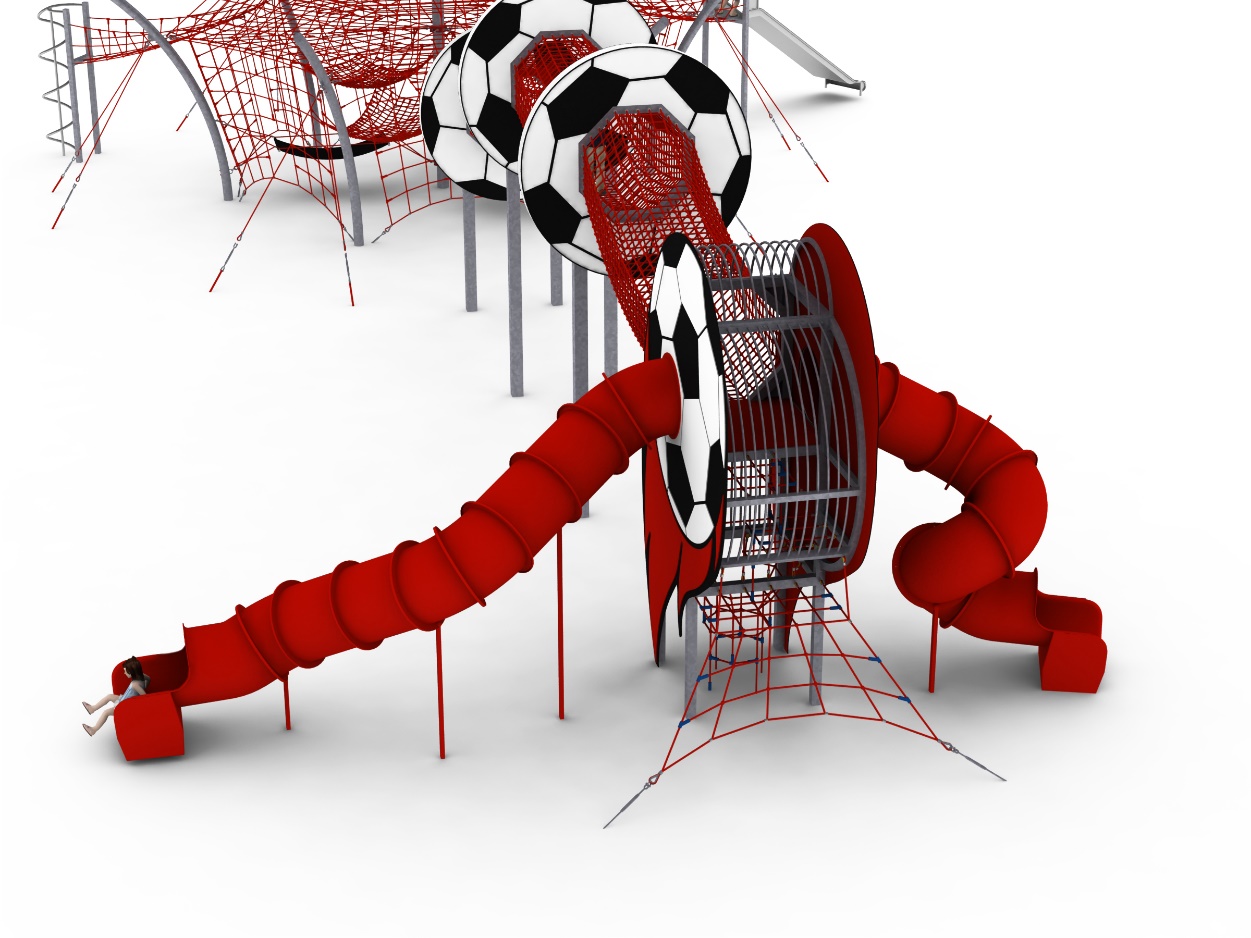 Wymiary urządzenia:Długość: 10,5 mSzerokość: 4 mWysokość: 5,1 mGrupa wiekowa: od 5 do 14 latGłębokość posadowienia: 1,0 mWysokość swobodnego upadku: 1,5 mWytyczne dotyczące materiałów i technologii wykonania urządzenia.Głównym elementem konstrukcyjnym wieży są jekle stalowe 100mm x 100mm. Na wysokości 3m usytuowany jest podest wykonany z płyty HPL. Na podest prowadzą 2 wejścia linowe usytuowane w dolnej części urządzenia. Trzecie wejście na podest umożliwia tunel przejścia piłkarskiego. 2 przeciwległe strony urządzenia ozdabiają płyty HPL o grubości 13mm imitujące piłkę nożną z płomieniem. Z podestu wieży startują dwie zjeżdżalnie rurowe, zamknięte, wykonane z polietylenu. Pozostałe ściany wieży zasłonięte są ażurową konstrukcją stalową. Wszystkie elementy konstrukcji zabezpieczone przed korozją poprzez cynkowanie ogniowe. Fundamenty wykonane są jako stopy żelbetowe posadowione na głębokości 1m. Sieci linowe wykonane z liny poliamidowej, plecionej, klejonej wzmocnionej strunami stalowymi ocynkowanymi galwanicznie. Średnica liny wynosi 18 mm. Elementy łączące liny ze sobą wykonane są z tworzywa sztucznego i aluminium. Obszar upadku urządzenia powinien zostać wykonany na nawierzchni zgodnie z normą PN EN 1176- 1:2017. Do wykonania montażu niezbędna jest możliwość dojazdu ciężkiego sprzętu budowlanego.W trosce o bezpieczeństwo dzieci oraz jakość urządzeń wymaga się, aby urządzenia posiadały certyfikat na zgodność z normami PN EN 1176-1:2017, PN EN 1176-11:2014-11 wydane w systemie akredytowanym przez Państwowe Centrum Akredytacji lub krajowej jednostki akredytującej pozostałych Państw członkowskich, zgodnie z Rozporządzeniem Parlamentu Europejskiego i Rady Unii Europejskiej (WE) nr 765/2008”